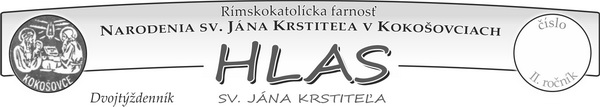 F A R S K É    O Z N A M Y:   Zmena počtu na sv. omšiach: Od stredy 12. januára sa podľa nariadenia vlády môžeme zúčastňovať na sv. omšiach vo väčšom počte. V Kokošovciach a Dulovej Vsi je to 100 ľudí,  v ostatných kostoloch 50% kapacity sediacich veriacich. Všetci sú v režime OP. Zmena je v tom, že už sa nemusíte zapisovať na zoznamy. Vždy je potrebné mať pri sebe doklad o očkovaní, resp. prekonaní ochodenia                    za posledných 180 dní. Do tejto kategórie OP spadajú aj tí, ktorí z lekárskeho hľadiska nemôžu byť očkovaní. Mali by mať tiež pri sebe doklad od svojho všeobecného lekára. Rovnako platí, že aj deti do 12 rokov môžu spokojne prísť ! ! !Rozvedeným:  Hnutie pre pomoc rozvedeným kresťanom pozýva na duchovnú obnovu pre rozvedených, ktorí žijú sami, ale aj pre manželov v kríze na duchovnú obnovu v čase 27. - 29. mája 2022 v Pútnickom dome bl. Anny Kolesárovej v Obišovciach na tému: Tajomstvo Ježišovho kalicha v mojom živote. Vedie ju P. Juraj Pigula, predstavený kláštora sv. Augustína v Košiciach. Cena je 51€. Prihlasovanie na 0905 288 845, resp. slavka.kolesarova1@gmail.comBirmovanci: Tento týždeň bude stretnutie v piatok 25.2. po sv. omšiach v Kokošovciach aj Dulovej Vsi. Adorácia: Budúca nedeľa 27.2. je posledná fašiangová nedeľa. V našich kostoloch budú zmierne pobožnosti spojená s eucharistickou adoráciou takto: Kokošovce Od 13 h do 15.30 h. Dulova Ves od 9.30 h. do 11.50 h, Žehňa hneď po sv. omši   do 11.30 h., Zlatá Baňa hneď po sv. omši ! Veriaci , ktorí nielen tento deň navštívi Najsvätejšiu Sviatosť a zotrvá v adorácii aspoň pol hodinu, môže za obvyklých podmienok získať úplné odpustky. Rómovia: Katechéza pred 1. sv. prijímaním bude v stredu 23.2. od 16. h v Žehni. Po sv. omši o 18.35 hod. bude krstná náuka pre tých rodičov, ktorí potrebujú..Ďakovná púť do Ríma: Kto má záujem o ďakovnú púť do Ríma (poďakovanie za návštevu sv. otca na Slovensku) v dňoch 27.4. - 2.5.2022 v cene 315 € nech sa prihlási na adrese: info@soltestravel.sk. Putuje sa luxusným autobusom a ubytovanie je      3 krát s polpenziou. V sobotu 30.4. je špeciálna audiencia u sv. otca. Pozývame ! ! !Poďakovanie: Veľmi pekne ďakujeme všetkým kokošovským kurátorom aj kurátorkám a tiež Matúšovi Sedlákovi a  Helenke Pankieviczovej za niekoľkodňovú brigádu a kompletnú opravu a obnovenie miestnosti „archívu“    na farskom úrade. Ďakujeme aj bohuznámemu darcovi finančných prostriedkov   na tento účel. Nech Vás Pán štedro odmení a požehná. Milo ste prekvapili !  Kancelária v tomto týždni: V tomto prázdninovom týždni budú úradné hodiny pre verejnosť upravené takto: Utorok od 16.30 hod. do 17.30 hod. , Stredu od 15.00          do 15.45 hod. a v Piatok od 16.30 hod. do 17.30 hod.Pokojné fašiangy Vám prajú a žehnajú Vás +++ kaplán  Štefan  a farár  ĽubikBOHOSLUŽBY Farnosti KOKOŠOVCE7.TÝŽDEŇ  CEZ  ROK (21.2.2022 – 27.2.2022) „Radosť vyplýva zo srdca, ktoré sa cíti byť milované Bohom                                      a ktoré miluje Pána.“           sv. Ján Pavol II.Zamyslenie zo Slova medzi nami, 16. febr. 2022„Slovo aj uskutočňujte, nebuďte len poslucháčmi!“ (Jak 1,22)     Jakub vie, že čitatelia jeho listu práve prechádzajú ťažkým obdobím, preto ich povzbudzuje, aby upierali oči na Ježiša a vytrvali vo viere. Pripomína im, že ak budú v živote uskutočňovať pravdu, ktorú prijali, budú požehnaní.    Možno aj ty práve zažívaš nejakú ťažkú situáciu a premýšľaš, kedy sa to zlepší. Možno zažívaš trápenie, ktoré trvá dlhšie, ako si čakal. Tvoje odhodlanie vo viere môže oslabiť čokoľvek – strata práce, dlhodobý zápas s manželkinou chorobou, starostlivosť o dieťa, ktoré potrebuje osobitný prístup, alebo nejaký problematický vzťah. V takýchto náročných obdobiach človeka nesmierne vyčerpávajú aj celkom bežné veci. Prijmi teda zopár návrhov, ktoré ti pomôžu „uskutočňovať slovo“ počas mimoriadnych i bežných skúšok.   V prvom rade si všímaj Božiu štedrosť. Poobzeraj sa okolo seba a všímaj si, kde všade môžeš vidieť Božiu dobrotu. Možno v milom lekárovi alebo učiteľovi, v kráse prírody alebo v piesni, ktorá práve znie z rádia. Uvedom  si dané dobro a ďakuj Bohu za jeho štedrosť voči tebe, ktorá sa môže prejavovať vznešenými, ale aj drobnými spôsobmi. Možno zistíš, že čím viac si uvedomuješ Božiu dobrotu vo svojom živote, tým väčšmi sa mení k lepšiemu aj celé tvoje rozpoloženie.   Potom ďalej rob to, čo je správne. Jakub pripomína, že uskutočňovať pravdy Božieho slova je rovnako dôležité, ako ich poznať. Naďalej vľúdne reaguj, štedro dávaj a neprestajne odpúšťaj. Takto zakúsiš pokoj a požehnanie. Aj keď to nebude vždy ľahké, budeš mať istotu, že robíš to, čo od teba žiada Boh. Zároveň budeš mať radosť z toho, že ľuďom vo svojom okolí môžeš takto svedčiť o Kristovi.   Aj v čase skúšok si nájdi čas na rozpoznávanie Božej dobroty. A rob veci, o ktorých vieš, že sú správne a dobré. Azda si časom uvedomíš, že si skutočne požehnaný a každý deň budeš vedieť prijať taký, aký je. A možno nadobudneš aj pevné presvedčenie, že tvoja najväčšia odmena v tomto aj        v  budúcom živote príde od Boha. „Pane Ježišu, ďakujem ti za nádej, ktorú mi ponúkaš. Pomáhaj mi dnes vidieť tvoju dobrotu a uskutočňovať tvoje slovo.“„Naša radosť je dielom našej šľachetnosti, nesebeckosti a tesného spojenia s Bohom. Ten, kto dáva s radosťou, dáva najviac.                                    A Boh miluje radostného darcu.“                 sv. Matka Tereza

